Listening Lesson PlanMaterials1. Pictures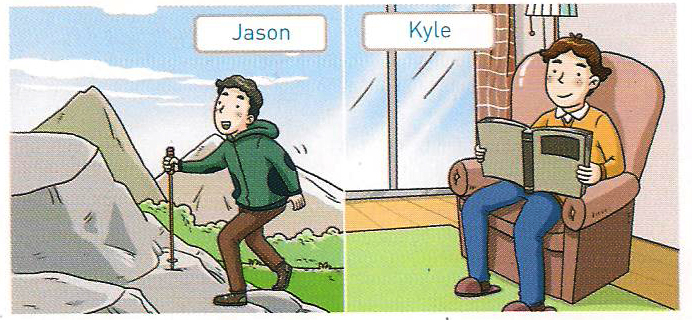 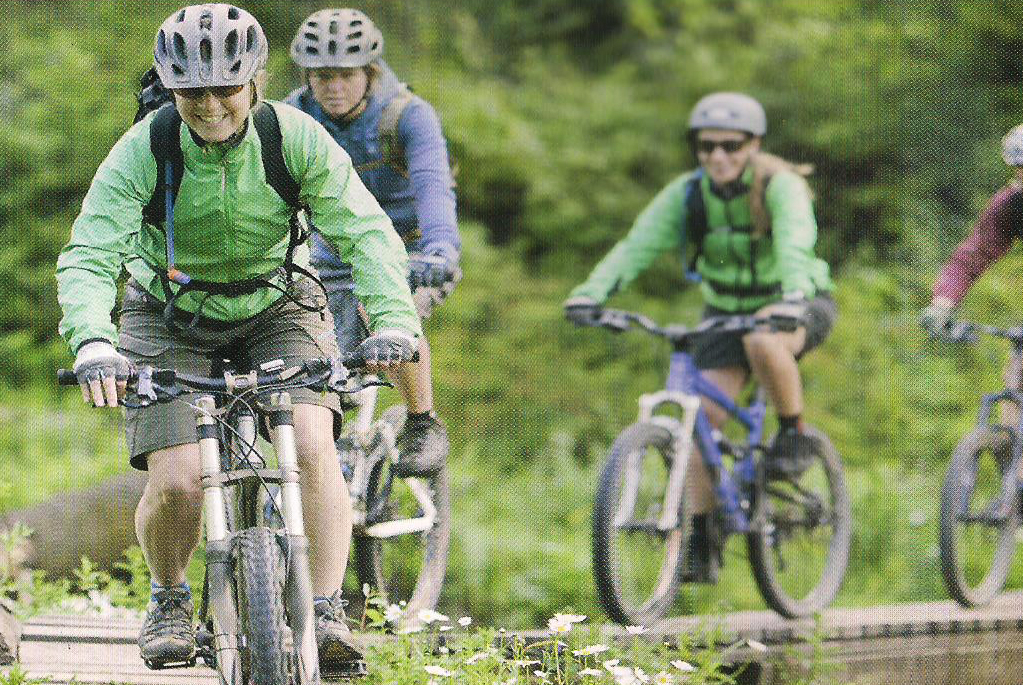 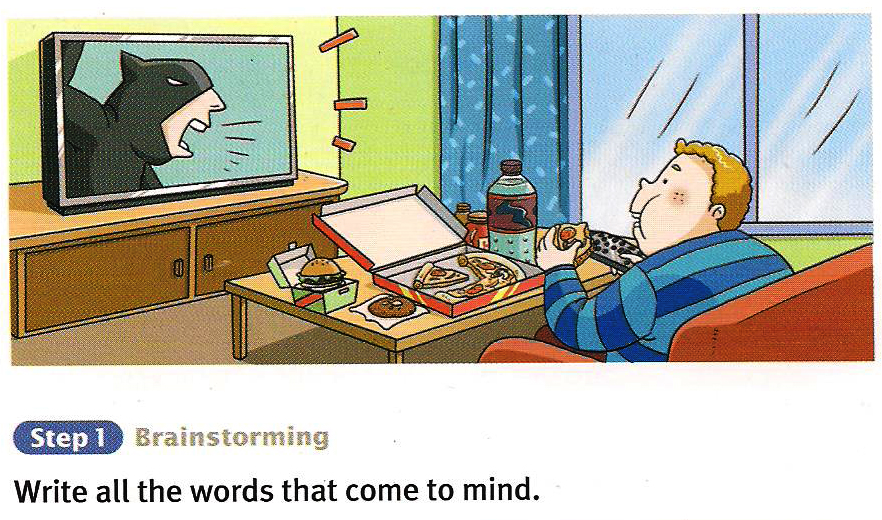 2. Worksheet #1 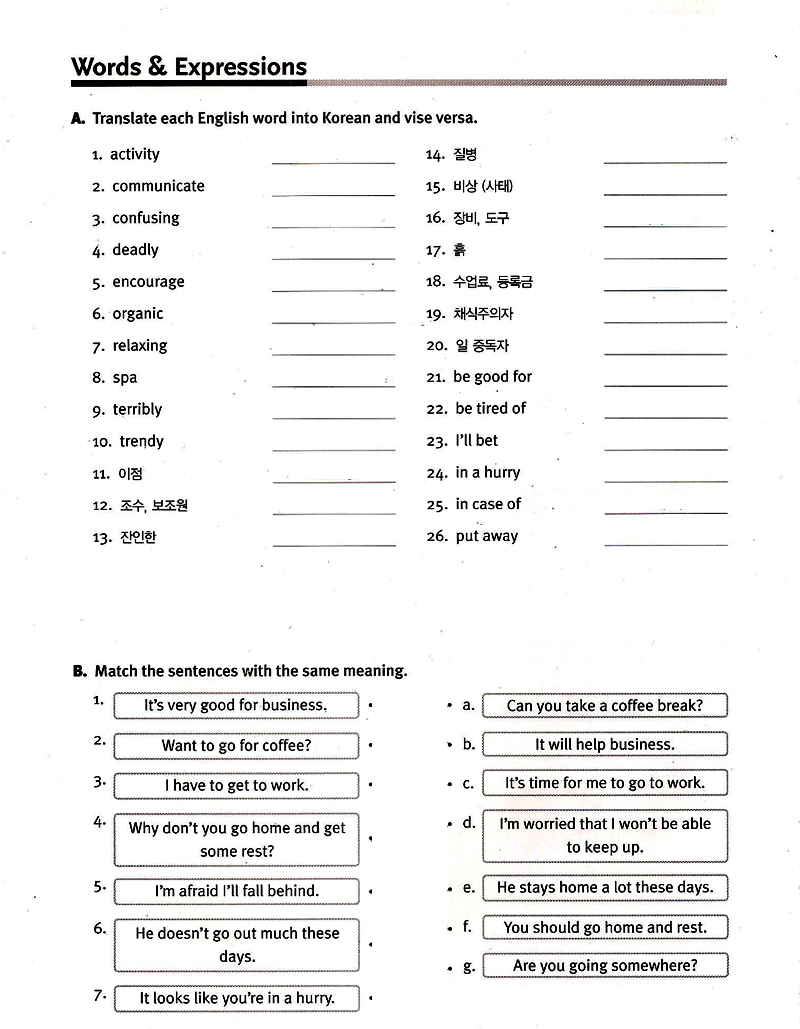 3. Worksheet #2 (Dictation)[Listen and fill in the blanks]1. M: We’ve been selling a lot of                           lately  W: Yes, that’s because of a special show that was on TV.  M: It was a show about camping  W: Yeah, they gave lots of                          where to go and what you need to take  M: Oh, well, it’s very good for business  W: I know. We’re almost                        tents, sleeping bags, and camp stoves2. It’s important to save money. That way, you will always have money an emergency. The first step in saving money is to always be diligent about it. It’s              sometimes to think “I’ll put away money next month,” but you have to do it every month. Then saving money will become a habit. Also, you should              money              for savings right after you are paid. IF you wait too long, you may want to spend it. Put the money into a savings account every month, and it will be                       to spend.3. W: Murray, I heard you’re moving to a farm in the country. M: Yes, that’s right.                       to become a farmerW: Why? Are you tired of the city?  M: Yes, but I also heard of a new kind of farmingW: What’s it about? M: I want to be an                          . That means I want to grow foods carefully  W: You mean, you want to be an organic farmer?  M: Sort of. To be an intelligent farmer means I have to make sure the            is                W: Then, if the soil is healthy, the food will be health?  M: Yes, that’s              it.4. Bill is worried about his girlfriend. He thinks that they are too             . For example, Bill likes                                        music because it is exciting, but his girlfriend likes                         because it is relaxing. Bill likes doing things            , like taking walks or going to festivals, but his girlfriend likes                         and watching TV or reading. Bill told his friend Jenny about his problem. He asked her what he should do. Jenny             that he should try doing the things that she likes, and she should try things Bill likes5. Smart phones are very popular these days. Almost                                  the cell phones are smart phones, and soon, everyone will be using a smart phone. There are many                         smart phones. They make it easy to check for emails, chat online with friends, and use the Internet. Some people think smart phones are bad, because they say people spend too much time checking the Internet. Then, they don’t talk to people or                                       . However, experts find that most people actually communicate MORE because of smart phones. That is because the smart phones make it                       communicate with friends and family. They may not talk to each other, but with chatting, social websites and emails, they certainly know                                                 .6. M: What do you want for lunch? Is a hamburger and fired OK?W: Sure, if it’s a veggie burger. I’m a                  M: I didn’t know that. When did you become a vegetarian?W: Last year. I decided not to eat                                    M: Is it for                           ?W: A little. But also, I think                          is cruel.M: I see. Was it very easy to            a             ?W: Not really. It seems every restaurant is a meat restaurant.Sometimes it’s hard to find food                                 in it.TITLE To learn about different kinds of life styles through listening to a passage and introducing expressions TITLE To learn about different kinds of life styles through listening to a passage and introducing expressions TITLE To learn about different kinds of life styles through listening to a passage and introducing expressions TITLE To learn about different kinds of life styles through listening to a passage and introducing expressions TITLE To learn about different kinds of life styles through listening to a passage and introducing expressions TITLE To learn about different kinds of life styles through listening to a passage and introducing expressions TITLE To learn about different kinds of life styles through listening to a passage and introducing expressions TITLE To learn about different kinds of life styles through listening to a passage and introducing expressions TITLE To learn about different kinds of life styles through listening to a passage and introducing expressions INSTRUCTORINSTRUCTORSs’ LEVELSs’ LEVELAGE GROUPAGE GROUPNo of SsNo of SsLENGTHRebeccaRebeccaIntermediateIntermediateAdultAdult13 students13 students50 minutesMATERIALWhite board, markers, Listening CD, CD player, worksheets(#1, #2), and pictures of life styles (E.g. Hiking, Couch potato, Staying at home etc.)MATERIALWhite board, markers, Listening CD, CD player, worksheets(#1, #2), and pictures of life styles (E.g. Hiking, Couch potato, Staying at home etc.)MATERIALWhite board, markers, Listening CD, CD player, worksheets(#1, #2), and pictures of life styles (E.g. Hiking, Couch potato, Staying at home etc.)MATERIALWhite board, markers, Listening CD, CD player, worksheets(#1, #2), and pictures of life styles (E.g. Hiking, Couch potato, Staying at home etc.)MATERIALWhite board, markers, Listening CD, CD player, worksheets(#1, #2), and pictures of life styles (E.g. Hiking, Couch potato, Staying at home etc.)MATERIALWhite board, markers, Listening CD, CD player, worksheets(#1, #2), and pictures of life styles (E.g. Hiking, Couch potato, Staying at home etc.)MATERIALWhite board, markers, Listening CD, CD player, worksheets(#1, #2), and pictures of life styles (E.g. Hiking, Couch potato, Staying at home etc.)MATERIALWhite board, markers, Listening CD, CD player, worksheets(#1, #2), and pictures of life styles (E.g. Hiking, Couch potato, Staying at home etc.)MATERIALWhite board, markers, Listening CD, CD player, worksheets(#1, #2), and pictures of life styles (E.g. Hiking, Couch potato, Staying at home etc.)AIMS To learn vocabularies related to people’s life stylesTo practice different types of listening questionsTo learn some expressions that will appear in life stylesAIMS To learn vocabularies related to people’s life stylesTo practice different types of listening questionsTo learn some expressions that will appear in life stylesAIMS To learn vocabularies related to people’s life stylesTo practice different types of listening questionsTo learn some expressions that will appear in life stylesAIMS To learn vocabularies related to people’s life stylesTo practice different types of listening questionsTo learn some expressions that will appear in life stylesAIMS To learn vocabularies related to people’s life stylesTo practice different types of listening questionsTo learn some expressions that will appear in life stylesAIMS To learn vocabularies related to people’s life stylesTo practice different types of listening questionsTo learn some expressions that will appear in life stylesAIMS To learn vocabularies related to people’s life stylesTo practice different types of listening questionsTo learn some expressions that will appear in life stylesAIMS To learn vocabularies related to people’s life stylesTo practice different types of listening questionsTo learn some expressions that will appear in life stylesAIMS To learn vocabularies related to people’s life stylesTo practice different types of listening questionsTo learn some expressions that will appear in life stylesLANGUAGE SKILLS-Listening: Students will listen to passages or dialogues.-Speaking: Each of Students can talk about different life styles-Reading: After listening, students will find the main idea and check the details through answering questions.-Writing: Students take dictation on their worksheet.LANGUAGE SKILLS-Listening: Students will listen to passages or dialogues.-Speaking: Each of Students can talk about different life styles-Reading: After listening, students will find the main idea and check the details through answering questions.-Writing: Students take dictation on their worksheet.LANGUAGE SKILLS-Listening: Students will listen to passages or dialogues.-Speaking: Each of Students can talk about different life styles-Reading: After listening, students will find the main idea and check the details through answering questions.-Writing: Students take dictation on their worksheet.LANGUAGE SKILLS-Listening: Students will listen to passages or dialogues.-Speaking: Each of Students can talk about different life styles-Reading: After listening, students will find the main idea and check the details through answering questions.-Writing: Students take dictation on their worksheet.LANGUAGE SKILLS-Listening: Students will listen to passages or dialogues.-Speaking: Each of Students can talk about different life styles-Reading: After listening, students will find the main idea and check the details through answering questions.-Writing: Students take dictation on their worksheet.LANGUAGE SKILLS-Listening: Students will listen to passages or dialogues.-Speaking: Each of Students can talk about different life styles-Reading: After listening, students will find the main idea and check the details through answering questions.-Writing: Students take dictation on their worksheet.LANGUAGE SKILLS-Listening: Students will listen to passages or dialogues.-Speaking: Each of Students can talk about different life styles-Reading: After listening, students will find the main idea and check the details through answering questions.-Writing: Students take dictation on their worksheet.LANGUAGE SKILLS-Listening: Students will listen to passages or dialogues.-Speaking: Each of Students can talk about different life styles-Reading: After listening, students will find the main idea and check the details through answering questions.-Writing: Students take dictation on their worksheet.LANGUAGE SKILLS-Listening: Students will listen to passages or dialogues.-Speaking: Each of Students can talk about different life styles-Reading: After listening, students will find the main idea and check the details through answering questions.-Writing: Students take dictation on their worksheet.LANGUAGE SYSTEMS-Phonology: Practicing new vocabularies and expressions-Lexis: Learning some vocabularies related to the life styles.      (E.g. rock climbing, couch potato, workaholic etc.) -Discourse: Try to understand the conversations-Functions: Sharing ideas about students’ life styles            (E.g. Jason likes hiking. Kyle likes to do things alone at home etc.) LANGUAGE SYSTEMS-Phonology: Practicing new vocabularies and expressions-Lexis: Learning some vocabularies related to the life styles.      (E.g. rock climbing, couch potato, workaholic etc.) -Discourse: Try to understand the conversations-Functions: Sharing ideas about students’ life styles            (E.g. Jason likes hiking. Kyle likes to do things alone at home etc.) LANGUAGE SYSTEMS-Phonology: Practicing new vocabularies and expressions-Lexis: Learning some vocabularies related to the life styles.      (E.g. rock climbing, couch potato, workaholic etc.) -Discourse: Try to understand the conversations-Functions: Sharing ideas about students’ life styles            (E.g. Jason likes hiking. Kyle likes to do things alone at home etc.) LANGUAGE SYSTEMS-Phonology: Practicing new vocabularies and expressions-Lexis: Learning some vocabularies related to the life styles.      (E.g. rock climbing, couch potato, workaholic etc.) -Discourse: Try to understand the conversations-Functions: Sharing ideas about students’ life styles            (E.g. Jason likes hiking. Kyle likes to do things alone at home etc.) LANGUAGE SYSTEMS-Phonology: Practicing new vocabularies and expressions-Lexis: Learning some vocabularies related to the life styles.      (E.g. rock climbing, couch potato, workaholic etc.) -Discourse: Try to understand the conversations-Functions: Sharing ideas about students’ life styles            (E.g. Jason likes hiking. Kyle likes to do things alone at home etc.) LANGUAGE SYSTEMS-Phonology: Practicing new vocabularies and expressions-Lexis: Learning some vocabularies related to the life styles.      (E.g. rock climbing, couch potato, workaholic etc.) -Discourse: Try to understand the conversations-Functions: Sharing ideas about students’ life styles            (E.g. Jason likes hiking. Kyle likes to do things alone at home etc.) LANGUAGE SYSTEMS-Phonology: Practicing new vocabularies and expressions-Lexis: Learning some vocabularies related to the life styles.      (E.g. rock climbing, couch potato, workaholic etc.) -Discourse: Try to understand the conversations-Functions: Sharing ideas about students’ life styles            (E.g. Jason likes hiking. Kyle likes to do things alone at home etc.) LANGUAGE SYSTEMS-Phonology: Practicing new vocabularies and expressions-Lexis: Learning some vocabularies related to the life styles.      (E.g. rock climbing, couch potato, workaholic etc.) -Discourse: Try to understand the conversations-Functions: Sharing ideas about students’ life styles            (E.g. Jason likes hiking. Kyle likes to do things alone at home etc.) LANGUAGE SYSTEMS-Phonology: Practicing new vocabularies and expressions-Lexis: Learning some vocabularies related to the life styles.      (E.g. rock climbing, couch potato, workaholic etc.) -Discourse: Try to understand the conversations-Functions: Sharing ideas about students’ life styles            (E.g. Jason likes hiking. Kyle likes to do things alone at home etc.) ASSUMPTIONS-Students may think dictation is difficult. Teacher can control the audio player (E.g. play-pause-play-pause) -It is possible that the students listen to the passages one more time ASSUMPTIONS-Students may think dictation is difficult. Teacher can control the audio player (E.g. play-pause-play-pause) -It is possible that the students listen to the passages one more time ASSUMPTIONS-Students may think dictation is difficult. Teacher can control the audio player (E.g. play-pause-play-pause) -It is possible that the students listen to the passages one more time ASSUMPTIONS-Students may think dictation is difficult. Teacher can control the audio player (E.g. play-pause-play-pause) -It is possible that the students listen to the passages one more time ASSUMPTIONS-Students may think dictation is difficult. Teacher can control the audio player (E.g. play-pause-play-pause) -It is possible that the students listen to the passages one more time ASSUMPTIONS-Students may think dictation is difficult. Teacher can control the audio player (E.g. play-pause-play-pause) -It is possible that the students listen to the passages one more time ASSUMPTIONS-Students may think dictation is difficult. Teacher can control the audio player (E.g. play-pause-play-pause) -It is possible that the students listen to the passages one more time ASSUMPTIONS-Students may think dictation is difficult. Teacher can control the audio player (E.g. play-pause-play-pause) -It is possible that the students listen to the passages one more time ASSUMPTIONS-Students may think dictation is difficult. Teacher can control the audio player (E.g. play-pause-play-pause) -It is possible that the students listen to the passages one more time REFERENCESListening Insight; Nathan Kim REFERENCESListening Insight; Nathan Kim REFERENCESListening Insight; Nathan Kim REFERENCESListening Insight; Nathan Kim REFERENCESListening Insight; Nathan Kim REFERENCESListening Insight; Nathan Kim REFERENCESListening Insight; Nathan Kim REFERENCESListening Insight; Nathan Kim REFERENCESListening Insight; Nathan Kim NOTESSome students may have difficulties on Advanced listening test (Listening Insight, p.28) Teacher can give some clues for them. NOTESSome students may have difficulties on Advanced listening test (Listening Insight, p.28) Teacher can give some clues for them. NOTESSome students may have difficulties on Advanced listening test (Listening Insight, p.28) Teacher can give some clues for them. NOTESSome students may have difficulties on Advanced listening test (Listening Insight, p.28) Teacher can give some clues for them. NOTESSome students may have difficulties on Advanced listening test (Listening Insight, p.28) Teacher can give some clues for them. NOTESSome students may have difficulties on Advanced listening test (Listening Insight, p.28) Teacher can give some clues for them. NOTESSome students may have difficulties on Advanced listening test (Listening Insight, p.28) Teacher can give some clues for them. NOTESSome students may have difficulties on Advanced listening test (Listening Insight, p.28) Teacher can give some clues for them. NOTESSome students may have difficulties on Advanced listening test (Listening Insight, p.28) Teacher can give some clues for them. PRETASK TITLE Kinds of life stylesPRETASK TITLE Kinds of life stylesPRETASK TITLE Kinds of life stylesPRETASK TITLE Kinds of life stylesPRETASK TITLE Kinds of life stylesPRETASK TITLE Kinds of life stylesPRETASK TITLE Kinds of life stylesPRETASK TITLE Kinds of life stylesPRETASK TITLE Kinds of life stylesAIMSTo introduce different kinds of life stylesAIMSTo introduce different kinds of life stylesAIMSTo introduce different kinds of life stylesAIMSTo introduce different kinds of life stylesAIMSTo introduce different kinds of life stylesMATERIALSPicturesMATERIALSPicturesMATERIALSPicturesMATERIALSPicturesTIMESET UPSET UPSTUDENTSSTUDENTSSTUDENTSSTUDENTSTEACHERTEACHER2GroupsGroupsDiscuss about the picture that shows different life styles.Discuss about the picture that shows different life styles.Discuss about the picture that shows different life styles.Discuss about the picture that shows different life styles.Elicit by using picturesElicit by using pictures6GroupsGroupsShare what they discuss in front of the classShare what they discuss in front of the classShare what they discuss in front of the classShare what they discuss in front of the classMonitorMonitorTASK PREPARATION TITLE Words & ExpressionsTASK PREPARATION TITLE Words & ExpressionsTASK PREPARATION TITLE Words & ExpressionsTASK PREPARATION TITLE Words & ExpressionsTASK PREPARATION TITLE Words & ExpressionsTASK PREPARATION TITLE Words & ExpressionsTASK PREPARATION TITLE Words & ExpressionsTASK PREPARATION TITLE Words & ExpressionsTASK PREPARATION TITLE Words & ExpressionsAIMSTo introduce the vocabularies and expressions that will appear in the certain situationAIMSTo introduce the vocabularies and expressions that will appear in the certain situationAIMSTo introduce the vocabularies and expressions that will appear in the certain situationAIMSTo introduce the vocabularies and expressions that will appear in the certain situationAIMSTo introduce the vocabularies and expressions that will appear in the certain situationMATERIALS-Listening Insight, p.24-Worksheet #1MATERIALS-Listening Insight, p.24-Worksheet #1MATERIALS-Listening Insight, p.24-Worksheet #1MATERIALS-Listening Insight, p.24-Worksheet #1TIMESET UPSET UPSTUDENTSSTUDENTSSTUDENTSSTUDENTSTEACHERTEACHER4ClassClassp.24-Read some words and expressions out loud -Write down the answersp.24-Read some words and expressions out loud -Write down the answersp.24-Read some words and expressions out loud -Write down the answersp.24-Read some words and expressions out loud -Write down the answers-Check pronunciations-Monitor-Check pronunciations-Monitor8ClassClassWorksheet #1-Write down the meaning of the vocabularies.-Match the sentences (expressions) on right situationWorksheet #1-Write down the meaning of the vocabularies.-Match the sentences (expressions) on right situationWorksheet #1-Write down the meaning of the vocabularies.-Match the sentences (expressions) on right situationWorksheet #1-Write down the meaning of the vocabularies.-Match the sentences (expressions) on right situation-Instruct -Help with difficult words-Instruct -Help with difficult wordsNOTESIf there are some students who can’t finish the worksheet on time, let them do it as homework NOTESIf there are some students who can’t finish the worksheet on time, let them do it as homework NOTESIf there are some students who can’t finish the worksheet on time, let them do it as homework NOTESIf there are some students who can’t finish the worksheet on time, let them do it as homework NOTESIf there are some students who can’t finish the worksheet on time, let them do it as homework NOTESIf there are some students who can’t finish the worksheet on time, let them do it as homework NOTESIf there are some students who can’t finish the worksheet on time, let them do it as homework NOTESIf there are some students who can’t finish the worksheet on time, let them do it as homework NOTESIf there are some students who can’t finish the worksheet on time, let them do it as homework TASK REALISATION TITLE  Listening Practice TASK REALISATION TITLE  Listening Practice TASK REALISATION TITLE  Listening Practice TASK REALISATION TITLE  Listening Practice TASK REALISATION TITLE  Listening Practice TASK REALISATION TITLE  Listening Practice TASK REALISATION TITLE  Listening Practice TASK REALISATION TITLE  Listening Practice TASK REALISATION TITLE  Listening Practice AIMSTo find the main idea & understand detailsAIMSTo find the main idea & understand detailsAIMSTo find the main idea & understand detailsAIMSTo find the main idea & understand detailsAIMSTo find the main idea & understand detailsMATERIALSCD, CD player, Listening Insight, p25-28MATERIALSCD, CD player, Listening Insight, p25-28MATERIALSCD, CD player, Listening Insight, p25-28MATERIALSCD, CD player, Listening Insight, p25-28TIMESET UPSET UPSTUDENTSSTUDENTSSTUDENTSSTUDENTSTEACHERTEACHER10ClassClassP25-28-Listen carefully and choose the correct answersP25-28-Listen carefully and choose the correct answersP25-28-Listen carefully and choose the correct answersP25-28-Listen carefully and choose the correct answers-control the device-monitor-control the device-monitor10ClassClass-Grade their own answers-Listen to the passage which Ss don’t understand properly again-Grade their own answers-Listen to the passage which Ss don’t understand properly again-Grade their own answers-Listen to the passage which Ss don’t understand properly again-Grade their own answers-Listen to the passage which Ss don’t understand properly again-Tell them correct answers -Give corrections -Tell them correct answers -Give corrections NOTESThe students must be monitored; if there are some students who got bad grades, teacher should encourage them to do better next time. NOTESThe students must be monitored; if there are some students who got bad grades, teacher should encourage them to do better next time. NOTESThe students must be monitored; if there are some students who got bad grades, teacher should encourage them to do better next time. NOTESThe students must be monitored; if there are some students who got bad grades, teacher should encourage them to do better next time. NOTESThe students must be monitored; if there are some students who got bad grades, teacher should encourage them to do better next time. NOTESThe students must be monitored; if there are some students who got bad grades, teacher should encourage them to do better next time. NOTESThe students must be monitored; if there are some students who got bad grades, teacher should encourage them to do better next time. NOTESThe students must be monitored; if there are some students who got bad grades, teacher should encourage them to do better next time. NOTESThe students must be monitored; if there are some students who got bad grades, teacher should encourage them to do better next time. POST TASK TITLE  Worksheets #2 (Dictation)POST TASK TITLE  Worksheets #2 (Dictation)POST TASK TITLE  Worksheets #2 (Dictation)POST TASK TITLE  Worksheets #2 (Dictation)POST TASK TITLE  Worksheets #2 (Dictation)AIMSTo help students understand sentencesAIMSTo help students understand sentencesAIMSTo help students understand sentencesMATERIALSCD, CD player, Worksheet#2 (Dictation)White board, markerMATERIALSCD, CD player, Worksheet#2 (Dictation)White board, markerTIMESET UPSTUDENTSSTUDENTSTEACHER7ClassWorksheet #2-Listen and fill in the blanksWorksheet #2-Listen and fill in the blanks-control the device-monitor3Class-Grade their own answers-Listen to the passage which Ss don’t understand properly again-Grade their own answers-Listen to the passage which Ss don’t understand properly again-Tell them correct answers -Give correctionsNOTES-Teacher can control the audio player freely (E.g. play-pause-play-pause)-If there are some students who are having hard time to write the spelling, teacher can write it on the whiteboardNOTES-Teacher can control the audio player freely (E.g. play-pause-play-pause)-If there are some students who are having hard time to write the spelling, teacher can write it on the whiteboardNOTES-Teacher can control the audio player freely (E.g. play-pause-play-pause)-If there are some students who are having hard time to write the spelling, teacher can write it on the whiteboardNOTES-Teacher can control the audio player freely (E.g. play-pause-play-pause)-If there are some students who are having hard time to write the spelling, teacher can write it on the whiteboardNOTES-Teacher can control the audio player freely (E.g. play-pause-play-pause)-If there are some students who are having hard time to write the spelling, teacher can write it on the whiteboard